МІНІСТЕРСТВО ОСВІТИ І НАУКИ УКРАЇНИОДЕСЬКИЙ НАЦІОНАЛЬНИЙ УНІВЕРСИТЕТ імені І. І. МЕЧНИКОВА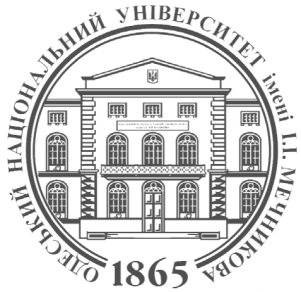 Факультет романо-германської філологіїКафедра лексикології та стилістики англійської мовиСилабус навчальної дисципліниЛІНГВОКРАЇНОЗНАВСТВО ОСНОВНОЇ ІНОЗЕМНОЇ МОВИРівень вищої освіти:Перший (бакалаврський)Галузь знань:03    Гуманітарні наукиСпеціальність:035 Філологія Спеціалізація:035.041 Германські мови та літератури (переклад включно), перша – англійська Освітньо-професійна програма:«Германські мови та літератури (переклад включно), перша – англійська»Семестр, рік навчання:6, 3 Статус дисципліниОсновнаОбсяг:3 кредити ЄКТС, 90 годин, з яких: Очна форма навчання: лекції − 20 годин, практичні заняття – 16 годин, самостійна робота – 54 годиниЗаочна форма навчання: лекції − 10 годин, практичні заняття – 4 години, самостійна робота – 76 годинМова викладання:АнглійськаДень, час, місце:Відповідно до  розкладуВикладачі:Олена Олексіївна КАЛІНЮК, к. філол. н., доцент кафедри лексикології та стилістики англійської мовиМарина Валентинівна КАШУБА, к. філол. н., доцент кафедри лексикології та стилістики англійської мовиКонтактна інформація:elenakalinyuk1@gmail.com marina.kashuba68@gmail.comРобоче місце:Французький бульвар, 24/26, кафедра лексикології та стилістики англійської мови (ауд. 110)Консультації:Онлайн-консультації за потребою кожний робочий день з 16.00 до 19.00 за адресою elenakalinyuk1@gmail.com   marina.kashuba68@gmail.comПередреквізити:Для вивчення курсу студенти потребують базових знань з англійської мови на рівні B2, що відповідають Загальноєвропейським Рекомендаціям з мовної освіти, володіти знаннями шкільних курсів з мистецтва та географії.Постреквізити:Знання з Лінгвокраїнознавства другої іноземної мови (англійської) носять універсальний характер, а також стануть у нагоді при вивченні дисциплін «Основи теорії міжкультурної комунікації», «Практика перекладу».Мета навчальної дисципліни:Надати здобувачам вищої освіти інформацію про географічне положення, політичний устрій, основні історичні події Великої Британії та США, особи, які значним чином вплинули на розвиток цих подій, роль Великої Британії та США у міжнародній спільноті у різні етапи розвитку країни; офіційні та релігійні свята у Великій Британії та США; про американський та британський варіант англійської мови, діалекти та акценти. Особлива увага надається відображенню у мові реалій географії, території, соціально-політичного життя, освіти, міграційних процесів. Специфіка курсу з Лінгвокраїнознавства полягає в акценті на нерозривному зв'язку між історією і культурою нації та розвитком національної мови. Досягнення культурологічної компетенції здобувачів вищої освіти розглядається як важливий аспект і гарант взаєморозуміння між народами різних країн.Завдання навчальної дисципліни:Розширити лінгвістичний і культурологічний світогляд здобувачів вищої освіти, сформувати країнознавчі компетенції майбутніх викладачів англійської мови, сприяти вдосконаленню професіонального володіння англійською мовою та и варіантами (британським та американським) у процесі сприйняття лінгвокраїнознавчої інформації, що сприяє практичній меті удосконалення вмінь та навичок у мовній діяльності здобувачів вищої освіти.Очікувані результати навчання:У результаті вивчення навчальної дисципліни здобувач вищої освіти повинензнати: про політичну систему Великої Британії та Сполучених Штатів Америки, про монархію та королівську сім’ю, парламент, політичні партії та Британську Конституцію; володіти  інформацією про Конгрес та політичні партії у США та її Конституцію; систему середньої та вищої освіти у Великій Британії; про найважливіші суспільні та релігійні свята у США, Американські культурологічні / історичні / соціальні реалії та Американську англійську.вміти: розрізняти та пояснювати національні символи та емблеми Великої Британії та США, структуру політичних систем Великої Британії та США, характеризувати діалектні та соціальні різновиди англійської мови, розрізняти Британську та Американську англійську, пояснювати особливості системи освіти у США та Великій Британії, охарактеризувати національні реалії та свята. Зміст навчальної дисципліни:Змістовий модуль 1.  Formation of the United States: from the colonies to the Civil WarТема 1. General characteristics of the country.Тема 2. The Discovery of America and precolonial period.Тема 3. The War of Independece. The origin of an independent state - the USA. Тема 4. The US Political structure. Constitution of the USAТема 5. The Civil War.  Змістовий модуль 2.  The USA in the XX- XX1 c.Тема 1. The USA at the beginning of the XX c. and  in the period between two world wars .Тема 2. WW2 and the Civil Rights movement.Тема 3. The USA at the end of the XX c. - at the beginning of the XXI c. Тема 4. American realia.Тема 5. American English.  Змістовий модуль 3.  The main historic events in the UKТема 1.  Pre-Norman period. Magna Carta. The origins of ParliamentТема 2. Middle Ages. The 18th century. The XIX century. Тема 3. The XXth century. Legal SystemТема 4. Political Parties. The System of education in the UKТема 5. Economy. Culture in the UKЗмістовий модуль 4.  The UK in the ХХ-ХХ1 с.Тема 1. The Disintegration of the British EmpireТема 2. The Formation of the Commonwealth. Constitution. Тема 3. Monarchy. The Royal FamilyТема 4. British Institutions: Parliament, elections, political parties, legal system, system of education.Тема 5. Nations in the UK. Dialects and accentsМетоди навчання:Лекції, пояснення, дискусії; усні відповіді, усні доповіді, обговорення доповідей, ілюстрація (у тому числі мультимедійні презентації).Рекомендована література:ОсновнаГапонiв А. Б., Возна М. О. Лінгвокраїнознавство. Англомовнi країни. Вiнниця: Нова книга, 2018. 254c.Крижанівський В.П., Дорошко М.С., Гловченко В.І. Країнознавство: підручник. К.: Знання. 2012. 439 с.Лизогуб В.А. Країнознавство: підручник. Харків: Право. 2019. 384 с.Ровенчак І. І., Мамчур О. І. Географічне країнознавство: навчально-методичний посібник. Львів: ЛНУ імені Івана Франка. 2012. 106 с.Fox K. Watching the English: the Hidden Rules of English Behaviour. England, Hodder & Stoughton, 2014. 185p.ДодатковаМальська М.П., Антонюк Н. В., Занько Ю. С., Ганич Н.М. Теоретичні основи країнознавства: підручник. К.: Знання. 2011. 326 с. Мальська М.П., Антонюк Н.В., Занько Ю.С., Ганич Н.М. Країнознавство: теорія та практика. Підручник. К.: Центр учбової літератури. 2012. 528 с. O’Driscoll J. Britain for Learners of English: Oxford University Press. 2013. 281p.Porter D., Prince D. A Complete Guide. New Jersey: Wiley Publishing: Hoboken Frommer’s London. 2011. 458 c.Temple R. Very British Problems: Making Life Awkward for Ourselves, One Rainy Day at a Time. Sphere. 2014. 118p. Електронні інформаційні ресурсиБібліотека Конгресу http://thomas.loc.gov/home/thomas.phphttp://www.parliament.uk/http://www.ox.ac.uk/http://www.wales.com/http://www.scotland.com/http://www.northernireland.gov.uk/http://www.royal.gov.uk/http://www.bbc.co.uk/history/british/http://www.theguardian.comОцінювання:Денна форма навчання  Поточний контроль: оцінювання усних відповідей під час практичних занять, усних доповідей, конспектів.У ході поточного контролю здобувач може отримати максимальну оцінку (100 балів) за кожну тему змістового модуля. На практичних заняттях за відповідь – 100 балів на кожному практичному занятті. Самостійна робота у вигляді усної доповіді за заданою темою та підготовки конспекта оцінюється 100 балами за кожне завдання. Підсумковий контроль: іспит – усна відповідь на 2 питання підсумкового контролю, кожне питання оцінується в 50 балів, де загальна оцінка вираховується як сума балів, отриманих за відповідь на кожне питання (50 балів+50 балів =100 балів).Заочна форма навчання  Поточний контроль: усне опитування на початку лекції за матеріалом попередньої лекції, оцінювання конспектів. У ході поточного контролю здобувач може отримати  максимальну оцінку (100 балів) за кожну тему. Самостійна робота у вигляді підготовки конспекта оцінюється 100 балами за кожний. Підсумковий контроль: іспит – усна відповідь на 2 питання підсумкового контролю, кожне питання оцінується в 50 балів, де загальна оцінка вираховується як сума балів, отриманих за відповідь на кожне питання (50 балів+50 балів =100 балів).Загальна оцінка з навчальної дисципліни по лінгвокраїнознавству США та Великої Британії це середнє арифметичне балів за поточний контроль та підсумковий контроль.  ПОЛІТИКА КУРСУ («правила гри»):Відвідування занять Регуляція пропусків Відвідування занять є обов’язковим. В окремих випадках навчання може відбуватись он-лайн з використанням дистанційних технологій. Відпрацювання пропущених занять має бути регулярним за домовленістю з викладачем у години консультацій. Порядок та умови навчання регламентуються «Положенням про організацію освітнього процесу в ОНУ імені І.І.Мечникова» (poloz-org-osvit-process_2022.pdf).Дедлайни та перескладанняСлід дотримуватися запропонованих у розкладі термінів складання сесії; перескладання відбувається відповідно до «Положення про організацію і проведення контролю результатів навчання здобувачів вищої освіти ОНУі І.І. Мечникова (2020 р.) (http://onu.edu.ua/pub/bank/userfiles/files /documents/polozennya/poloz-org-kontrol_2022.pdf)Політика академічної доброчесності Регламентується «Положенням про запобігання та виявлення академічного плагіату у освітній та науково-дослідній роботі учасників освітнього процесу та науковців Одеського національного університету імені І.І. Мечникова» (polozhennya-antiplagiat-2021.pdf (onu.edu.ua)Використання комп’ютерів/телефонів на занятті Під час занять не дозволяється користуватися мобільними телефонами, які попередньо мають бути переведені у беззвучний режим.Електронні пристрої використовуються лише за умов наявності відповідної вимоги в навчальному завданні.Комунікація Всі робочі оголошення або надсилаються через старосту академгрупи на електронну пошту, або через чат академгрупи у Viber/Telegram. Студенти мають регулярно перевіряти повідомлення і вчасно на них реагувати. 